OLOMOUCKÝ INFORMÁTOR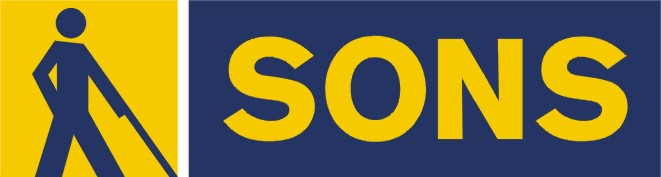 č. 6/2024Časopis vychází pro vnitřní potřebu členů Oblastní odbočky SONS ČR, z. s. Olomouc a jejich příznivců. Je neprodejný.Pracovníci:Jan Příborský - předseda OO SONS, koordinátor dobrovolníkůTel: 778 412 710, e-mail: priborsky@sons.czBc. et Bc. Klára Hájková - vedoucí pracoviště odbočky, sociálně aktivizační služby, odborné sociální poradenstvíTel: 773 793 042, 585 427 750, e-mail: hajkova@sons.czpo 9:00 - 17:00, út a st 7:30 - 15:00, čt 7:30 - 16:30Mgr. Zuzana Kundelová  - sociálně aktivizační služby, odborné sociální poradenstvíTel: 778 758 933, 585 427 750, e-mail: kundelova@sons.czpo a čt 7:30 – 17:00, út a st 7:30 - 15:00Jiřina Duchoňová – redakce Informátoru OO SONS, pokladní, digitalizace textů, 
tisk do Braillova písmaTel: 778 702 401, 585 427 750, e-mail: jduchonova@sons.czpo – pá 9:00 – 13:00Mgr. Tereza Hyblová – sociálně aktivizační služby, terénní služba pro seniory 
se ZP Tel: 770 101 441, 585 427 750, e-mail: hyblova@sons.czpo a čt 8:00 – 16:30, pá 8:00 – 12:00pro osobní návštěvu doporučujeme vždy předchozí telefonickou domluvuNávštěvní hodiny: Odborné sociální poradenství: (v kanceláři OO SONS)pondělí	9:00 – 12:00 a 12:30 – 16:30 úterý    	9:00 – 14:00 terénní službačtvrtek 	9:00 – 12:00 a 12:30 – 16:30 jiný termín lze dohodnout telefonicky nebo e-mailemAktivizační setkání a poradenství v prostorách s bezbariérovým přístupem:Litovel – po předchozí telefonické domluvě ve školící místnosti v přízemí Městského úřadu, nám. Přemysla Otakara. Šternberk – každé první úterý v měsíci v době od 9:00 do 11:00 v Domě sociálních služeb, Komenského 40.Zapůjčujeme speciální pomůcky pro osoby s těžkým zrakovým postižením - 
po telefonické domluvě v kanceláři odbočky.Rada oblastní odbočky OlomoucPředseda: Jan PříborskýMístopředsedkyně: Bc. et Bc. Klára Hájková Pokladník: Jiřina DuchoňováDalší členové: Mgr. Marta Cvoligová, Bc. Marie Kebrdlová, Bc. Klára Kočí, 
Bc. Tomáš Kvapil, Marie Sobotová, Ludmila Soltysiaková*********************************************************************************************NABÍDKA AKCÍ   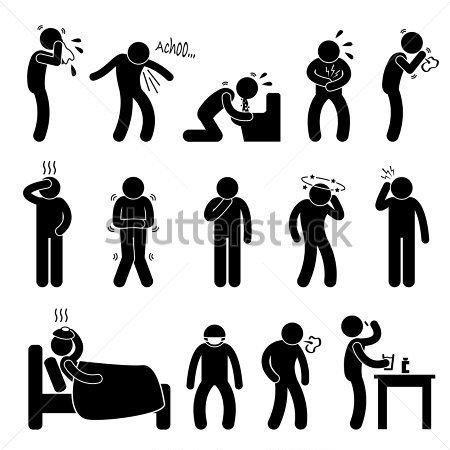 Z pravidelných akcí můžete vybírat z klubů a sportovních aktivit, jejichž přehled uvádíme níže. Z důvodu úspory místa a lepší orientace tyto akce již v měsíčním plánu neuvádíme, jejich konání zůstává beze změny.Klub kutilů – každé pondělí 10:00 – 12:00Věnujeme se tvořivým rukodělným činnostem, z pedigu pleteme košíčky 
a dekorace, dále zkoušíme například pletení z vlny prsty, aranžování, batikování…Klub Pamatováček – každé úterý 10:00 – 12:00  Zábavnou formou trénujeme paměť.        Salsa s Martou – každé liché úterý 13:30 – 14:30Na těchto lekcích se můžete naučit nejen salsu, ale i další kubánské 
a latinskoamerické tance.Bowling – každé sudé pondělí 14:00 – 15:00  v Bowland bowling centru v Šantovce, přihlášení nutné, cena 30,- Kč/os., 
sraz 13:45 před vstupem nebo 13:30 před Poliklinikou na TržniciKlub setkávání – zpravidla každý čtvrtek 14:00 - 16:00 V rámci klubu setkávání obvykle ve čtvrtek, ale příležitostně i v jiné dny, pro vás pořádáme různorodě zaměřené aktivity jako besedy, návštěvy kulturních akcí, komentované prohlídky, poznávací zájezdy a zážitkové akce, u kterých uvádíme podrobněji jednotlivé termíny a obsah zaměření.*********************************************************************************************ČERVEN6. 6. čtvrtek – klub setkávání se z důvodu účasti pracovníků na školení nekoná.9. 6. – 14. 6. 2024 – rekondice Rožnov pod Radhoštěm – v tomto týdnu jsou klubové aktivity pozastaveny20. 6. čtvrtek 14:00Rozárium a botanická zahrada Olomouc – červen je čas květu růží, a tak bychom rádi zavítali do olomouckého rozária k těmto rozličným druhům květů přivonět. 
Sraz účastníků ve 14:00 u tramvajové zastávky u Tržnice, odkud se přes park 
a botanickou zahradu vydáme do rozária. Na akci se prosím předem přihlaste. Držitelům průkazu ZTP/P se na vyžádání vynasnažíme zajistit průvodce.25. 6. úterýSoutěž ve čtení a psaní Braillova bodového písma – viz samostatná pozvánka25. 6. úterý 15:00Vítání léta s harmonikou – sejdeme se u poslechu našich oblíbených písniček. Přijďte si užít příjemné odpoledne plné hudby a zpěvu. Na harmoniku nám opět pro radost zahraje pan Miloš Němec. Podrobnosti o místě konání budou
upřesněny v samostatné pozvánce. Zájemce prosíme o přihlášení na tuto akci
předem. PŘIPRAVUJEME a bližší informace rádi sdělímeběhem léta plánujeme podniknout několik celodenních poznávacích výletů, těšit se můžete například na výpravu do Muzea kočárků v Dlouhé Loučce, do Leteckého muzea v Kunovicích, za kulturními památkami Brna (Arnoldova vila) apod.ve středu 17. 7. poznávací autobusový zájezd Štramberk a Hodslavice7. – 8. 9. víkendový poznávací zájezd „S batůžkem na zádech polským Krakovem“ - pro zdatnější turistyPodrobnější informace k plánovaným akcím zasíláme hromadným e-mailem. V případě zájmu o konkrétní pozvánku vám ji rádi po domluvě zašleme poštou.Změna programu je možná, konání akcí si lze telefonicky ověřit. 
Pro rychlejší kontakt v případě změny doporučujeme se předem hlásit.Na akce mimo klubovnu se vynasnažíme držitelům ZTP/P na vyžádání zajistit doprovod.*********************************************************************************************Kontakty na spolupracující organizace:Tyflopomůcky – 585 415 130, 777 360 348, www.tyflopomucky.cz/olomoucTyfloservis – 585 428 111, 776 212 342, www.tyfloservis.czTyfloCentrum – 585 423 737, 730 870 776, www.tyflocentrum-ol.czErgones – 730 870 768, www.ergones.czPracovnice pro odstraňování bariér – Bc. Zuzana Znojilová, tel: 730 870 761, 
e-mail znojilova@tyflocentrum-ol.cz*********************************************************************************************Naše aktivity můžete podpořit osobně nebo zasláním finančního příspěvku 
na účet naší odbočky u ČSOB, č. účtu: 263521254/0300.Děkujeme Vám!Na přípravě Informátoru se podílejí: 
K. Hájková, J. Duchoňová, T. Hyblová, Z. Kundelová, 
M. Kebrdlová a J. Příborský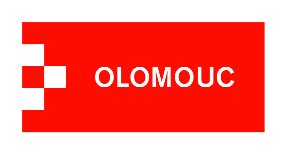 Informátor je hrazen z prostředků Statutárního města Olomouce.Pro členy naší odbočky je vydáván zdarma.Zpravodaj vychází ve zvětšeném černotisku, ve zvukové verzi, 
je rozesílán e-mailem. Na vyžádání jej vytiskneme v Braillově písmu.Také je umístěn na webových stránkách odbočky.Vydává: 	Sjednocená organizace nevidomých a slabozrakých 
České republiky, zapsaný spolekOblastní odbočka Olomouc I. P. Pavlova 184/69, 779 00 OlomoucTel: 585 427 750E-mail: olomouc-odbocka@sons.czwww.sons.cz/olomoucwww.facebook.com/sons.olomouc